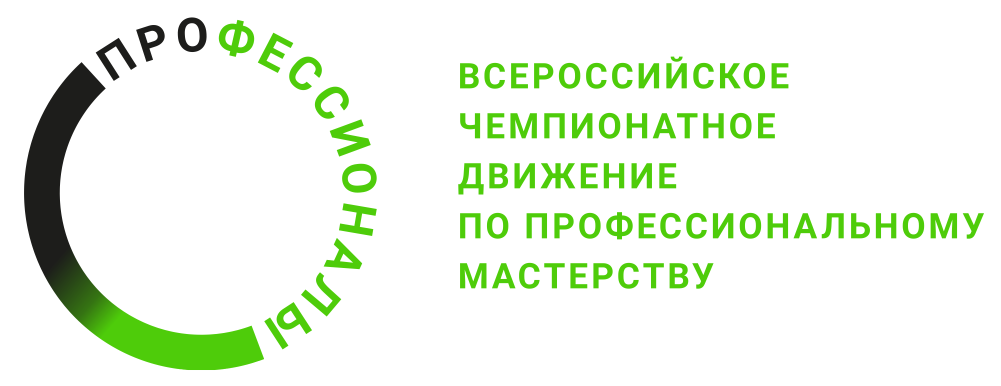 ПРОГРАММА ПРОВЕДЕНИЯРегионального этапа чемпионатапо компетенции «Акушерское дело (Акушерка/Акушер)» - ОсновнаяОбщая информацияОбщая информацияПериод проведения18.03.2024-23.03.2024Место проведения и адрес площадкиГБПОУ РС(Я) «Нерюнгринский медицинский колледж»ФИО Главного экспертаТихомирова Лилия СергеевнаКонтакты Главного эксперта89142488821guryan78@mail.ruД-3/ «18 марта» 2024 г.Д-3/ «18 марта» 2024 г.09:00-13:00Подготовка конкурсной площадки. Заезд экспертов и конкурсантов13.00-14:00Обед14.00-18.00Приемка конкурсной площадки. Заезд экспертов и конкурсантовД-2 / «19 марта» 2024 г.Д-2 / «19 марта» 2024 г.08:00-09:00Завтрак. 09:00-09:30Регистрация экспертов9:30-10:00Инструктаж по ТБ и ОТ10:00-10:30Собрание экспертов. Тестирование10:30-13.00Ознакомление экспертов с КЗ, КО, внесение 30% изменений13.00-14:00Обед14:00-16:00Ознакомление с конкурсной площадкой, обучение экспертов16:00-17:00Проверка оборудования17:00-18.00Подписание протоколов. Работа в ЦСО, блокировка КОД-1 / «20 марта» 2024 г.Д-1 / «20 марта» 2024 г.08:00-09:00Завтрак. 09:00-09:30Регистрация конкурсантов9:30-10:00Инструктаж по ТБ и ОТ10:00-11:00Ознакомление с Положением, Инструкцией ОС. Жеребьевка10:30-13.00Ознакомление конкурсантов с КЗ, обобщенными КО, рабочими местами13.00-14:00Обед14:00-16:00Тестирование оборудования16:00-17:00Подписание протоколов. Работа в ЦСО, распечатка ведомостейД1/ «21 марта» 2024 г.Д1/ «21 марта» 2024 г.07:00-08:00Завтрак. 08:00-08:30Сбор, регистрация конкурсантов и экспертов08:30-08:45Инструктаж по ТБ и ОТ08:45-09:00Инструктаж экспертов-наставников09:00-14:30Выполнение конкурсантами модуля А14:30-15:00Обед15:00-20:30Выполнение конкурсантами модуля Б20:30-21:00Ужин 21:00-22:00Собрание экспертов. Подведение итогов дняД2/ «22марта» 2024 г.Д2/ «22марта» 2024 г.07:00-08:00Завтрак. 08:00-08:30Сбор, регистрация конкурсантов и экспертов08:30-08:45Инструктаж по ТБ и ОТ08:45-09:00Инструктаж экспертов-наставников09:00-14:30Выполнение конкурсантами модуля В14:30-15:00Обед15:00-20:30Выполнение конкурсантами модуля Г20:30-21:00Ужин 21:00-22:00Собрание экспертов. Подведение итогов дняД3/ «23 марта »2024 г.Д3/ «23 марта »2024 г.08:00-09:00Завтрак. 10:00-13:00Церемония закрытия13:00-14:00Обед14:00-18:00Демонтаж конкурсной площадки18:00-19:00Выезд